雙色及嵌入多材質射出產業應用及常見問題與優化技術一日課程　報名表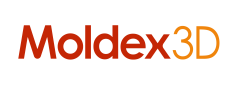 報名日期研討會名稱研討會名稱研討會名稱雙色及嵌入多材質射出產業應用及常見問題與優化技術一日課程雙色及嵌入多材質射出產業應用及常見問題與優化技術一日課程公司名稱電話電話電話公司地址傳真傳真傳真姓名部門職稱職稱職稱分機分機分機電子信箱繳費方式 銀行匯款     ATM轉帳    郵政劃撥 銀行匯款     ATM轉帳    郵政劃撥 銀行匯款     ATM轉帳    郵政劃撥 銀行匯款     ATM轉帳    郵政劃撥 銀行匯款     ATM轉帳    郵政劃撥 銀行匯款     ATM轉帳    郵政劃撥 銀行匯款     ATM轉帳    郵政劃撥 銀行匯款     ATM轉帳    郵政劃撥發票開立  二聯式       三聯式  二聯式       三聯式  二聯式       三聯式  二聯式       三聯式  二聯式       三聯式  二聯式       三聯式  二聯式       三聯式  二聯式       三聯式發票抬頭統一編號品名品名品名餐點選擇  葷食   素食  葷食   素食  葷食   素食  葷食   素食  葷食   素食  葷食   素食  葷食   素食  葷食   素食其它備註繳費方式如下：費用須在課前一星期繳交完畢 繳費後請回傳繳款單據或來電確認報名報名連絡資訊新竹科盛－陳小姐 電話：03-5600199分機：715      傳真：03-5600198  E-Mail：vanessachen@moldex3d.com台中科盛－張小姐 電話：04-23026968 分機：222      傳真：04-23028968 E-Mail：carriechang@moldex3d.com 台南科盛－呂小姐 電話：06-2826188 分機：222      傳真：06-2828555  E-Mail：vanessalu@moldex3d.com繳費方式如下：費用須在課前一星期繳交完畢 繳費後請回傳繳款單據或來電確認報名報名連絡資訊新竹科盛－陳小姐 電話：03-5600199分機：715      傳真：03-5600198  E-Mail：vanessachen@moldex3d.com台中科盛－張小姐 電話：04-23026968 分機：222      傳真：04-23028968 E-Mail：carriechang@moldex3d.com 台南科盛－呂小姐 電話：06-2826188 分機：222      傳真：06-2828555  E-Mail：vanessalu@moldex3d.com繳費方式如下：費用須在課前一星期繳交完畢 繳費後請回傳繳款單據或來電確認報名報名連絡資訊新竹科盛－陳小姐 電話：03-5600199分機：715      傳真：03-5600198  E-Mail：vanessachen@moldex3d.com台中科盛－張小姐 電話：04-23026968 分機：222      傳真：04-23028968 E-Mail：carriechang@moldex3d.com 台南科盛－呂小姐 電話：06-2826188 分機：222      傳真：06-2828555  E-Mail：vanessalu@moldex3d.com繳費方式如下：費用須在課前一星期繳交完畢 繳費後請回傳繳款單據或來電確認報名報名連絡資訊新竹科盛－陳小姐 電話：03-5600199分機：715      傳真：03-5600198  E-Mail：vanessachen@moldex3d.com台中科盛－張小姐 電話：04-23026968 分機：222      傳真：04-23028968 E-Mail：carriechang@moldex3d.com 台南科盛－呂小姐 電話：06-2826188 分機：222      傳真：06-2828555  E-Mail：vanessalu@moldex3d.com繳費方式如下：費用須在課前一星期繳交完畢 繳費後請回傳繳款單據或來電確認報名報名連絡資訊新竹科盛－陳小姐 電話：03-5600199分機：715      傳真：03-5600198  E-Mail：vanessachen@moldex3d.com台中科盛－張小姐 電話：04-23026968 分機：222      傳真：04-23028968 E-Mail：carriechang@moldex3d.com 台南科盛－呂小姐 電話：06-2826188 分機：222      傳真：06-2828555  E-Mail：vanessalu@moldex3d.com繳費方式如下：費用須在課前一星期繳交完畢 繳費後請回傳繳款單據或來電確認報名報名連絡資訊新竹科盛－陳小姐 電話：03-5600199分機：715      傳真：03-5600198  E-Mail：vanessachen@moldex3d.com台中科盛－張小姐 電話：04-23026968 分機：222      傳真：04-23028968 E-Mail：carriechang@moldex3d.com 台南科盛－呂小姐 電話：06-2826188 分機：222      傳真：06-2828555  E-Mail：vanessalu@moldex3d.com繳費方式如下：費用須在課前一星期繳交完畢 繳費後請回傳繳款單據或來電確認報名報名連絡資訊新竹科盛－陳小姐 電話：03-5600199分機：715      傳真：03-5600198  E-Mail：vanessachen@moldex3d.com台中科盛－張小姐 電話：04-23026968 分機：222      傳真：04-23028968 E-Mail：carriechang@moldex3d.com 台南科盛－呂小姐 電話：06-2826188 分機：222      傳真：06-2828555  E-Mail：vanessalu@moldex3d.com繳費方式如下：費用須在課前一星期繳交完畢 繳費後請回傳繳款單據或來電確認報名報名連絡資訊新竹科盛－陳小姐 電話：03-5600199分機：715      傳真：03-5600198  E-Mail：vanessachen@moldex3d.com台中科盛－張小姐 電話：04-23026968 分機：222      傳真：04-23028968 E-Mail：carriechang@moldex3d.com 台南科盛－呂小姐 電話：06-2826188 分機：222      傳真：06-2828555  E-Mail：vanessalu@moldex3d.com繳費方式如下：費用須在課前一星期繳交完畢 繳費後請回傳繳款單據或來電確認報名報名連絡資訊新竹科盛－陳小姐 電話：03-5600199分機：715      傳真：03-5600198  E-Mail：vanessachen@moldex3d.com台中科盛－張小姐 電話：04-23026968 分機：222      傳真：04-23028968 E-Mail：carriechang@moldex3d.com 台南科盛－呂小姐 電話：06-2826188 分機：222      傳真：06-2828555  E-Mail：vanessalu@moldex3d.com